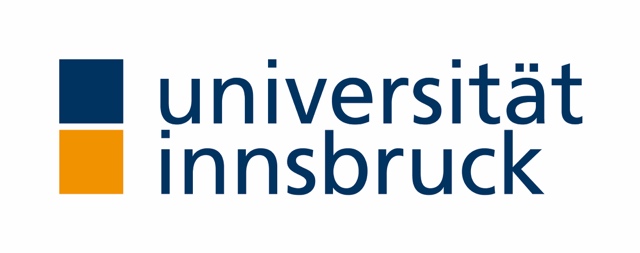 BACHELORARBEIT„Verhängnis mit einem Stich ins Ewige.“Liebeskonzeptionen bei Franziska zu ReventlowVerfasserin Maxine Mustermann angestrebter akademischer Grad Bachelor of Arts (BA) Innsbruck, August 2019UC 033 617 Bachelorstudium Germanistik 	Neuere deutsche Literatur 			Dr. Jane Doe				